РЕПУБЛИКА БЪЛГАРИЯ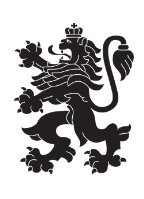 Министерство на земеделиетоОбластна дирекция „Земеделие“ – гр.ПазарджикЗ   А   П   О   В   Е   Д№ РД-04-234/ 30.09.2022 г.МИЛЕНА ВЪЛЧИНОВА – директор на областна дирекция „Земеделие” гр. Пазарджик, след като разгледах, обсъдих и оцених доказателствения материал по административната преписка за землището на с. Славовица, община Септември, област Пазарджик, за стопанската 2022– 2023 г., а именно: заповед № РД 07-93/05.08.2022 г., по чл. 37в, ал. 1 ЗСПЗЗ, за създаване на комисия, доклада на комисията и приложените към него: служебно разпределение, проекта на картата за разпределение на масивите за ползване в землището, проекта на регистър към картата, които са неразделна част от служебното разпределение, както и всички останали документи по преписката,  за да се произнеса установих от фактическа и правна страна следното:І. ФАКТИЧЕСКА СТРАНА1) Заповедта на директора на областна дирекция „Земеделие” гр. Пазарджик № РД - 07-93/05.08.2022 г., с която е създадена комисията за землището на с. Славовица,  община Септември област Пазарджик, е издадена до 05.08.2022 г., съгласно разпоредбата на чл. 37в, ал. 1 ЗСПЗЗ.2) Изготвен е доклад на комисията.Докладът съдържа всички необходими реквизити и данни, съгласно чл. 37в, ал. 4 ЗСПЗЗ и чл. 72в, ал. 1 – 4 ППЗСПЗЗ.Към доклада на комисията по чл. 37в, ал. 1 ЗСПЗЗ са приложени служебното разпределение, проектът на картата на масивите за ползване в землището и проектът на регистър към нея.3) В предвидения от закона срок от комисията е изготвено служебно разпределение на масивите за ползване в землището, което отговаря на изискванията на чл. 37в, ал. 3 и ал. 4 ЗСПЗЗ и чл. 74, ал. 1 – 4 ППЗСПЗЗ.Неразделна част от служебното разпределение са проектът на картата за разпределение на масивите за ползване в землището и регистърът към нея, който съдържа всички необходими и съществени данни, съгласно чл. 74, ал. 1 – 4 ППЗСПЗЗ.ІІ. ПРАВНА СТРАНАПроцедурата по сключване на споразумение между ползвателите/собствениците на земеделски земи (имоти), съответно за служебно разпределение на имотите в масивите за ползване в съответното землище, има законната цел за насърчаване на уедрено ползване на земеделските земи и създаване на масиви, ясно изразена в чл. чл. 37б и 37в ЗСПЗЗ, съответно чл.чл. 69 – 76 ППЗСПЗЗ.По своята правна същност процедурата за създаване на масиви за ползване в землището за съответната стопанска година е един смесен, динамичен и последователно осъществяващ се фактически състав. Споразумението между участниците е гражданскоправният юридически факт, а докладът на комисията, служебното разпределение на масивите за ползване и заповедта на директора на областната дирекция „Земеделие”, са административноправните юридически факти.Всички елементи на смесения фактически състав са осъществени, като са спазени изискванията на закона, конкретно посочени във фактическата част на заповедта.С оглед изложените фактически и правни доводи, на основание чл. 37в, ал. 4, ал. 5, ал. 6 и ал. 7 от ЗСПЗЗ, във връзка с чл. 75а, ал. 1, т. 1-3, ал. 2 от ППЗСПЗЗ,Р А З П О Р Е Д И Х:Въз основа на ДОКЛАДА на комисията:ОДОБРЯВАМ служебното разпределение на имотите по чл. 37в, ал. 3 ЗСПЗЗ, включително и за имотите по чл. 37в, ал. 3, т. 2 ЗСПЗЗ, с което са разпределени масивите за ползване в землището на село Славовица, община Септември, област Пазарджик, за стопанската година 2022 -2023 година, считано от 01.10.2022 г. до 01.10.2023 г.ОДОБРЯВАМ картата на разпределените масиви за ползване в посоченото землище, както и регистърът към нея, които са ОКОНЧАТЕЛНИ за стопанската година, считано от 01.10.2022 г. до 01.10.2023 г.Заповедта, заедно с окончателните карта на масивите за ползване и регистър, да се обяви в кметство  село Славовица и в сградата на общинската служба по земеделие гр. Септември, както и да се публикува на интернет страницата на община Септември и областна дирекция „Земеделие” гр. Пазарджик, в срок от 7 дни от нейното издаване.Ползвател на земеделски земи, на който със заповедта са определени за ползване за стопанската 2022 – 2023 г., земите по чл. 37в, ал. 3, т. 2 от ЗСПЗЗ, е ДЛЪЖЕН да внесе по банкова сметка, с IBAN BG34UBBS80023300251210  и BIC UBBSBGSF, на областна дирекция „Земеделие” гр. Пазарджик, паричната сума в размер на определеното средно годишно рентно плащане за землището, в срок ДО ТРИ МЕСЕЦА от публикуването на настоящата заповед. Сумите са депозитни и се изплащат от областна дирекция „Земеделие” гр. Пазарджик на провоимащите лица, в срок от 10 (десет) години.За ползвателите, които не са заплатили в горния срок паричните суми за ползваните земи по чл. 37в, ал. 3, т 2 ЗСПЗЗ, съгласно настоящата заповед, директорът на областна дирекция „Земеделие” издава заповед за заплащане на трикратния размер на средното годишно рентно плащане за землището. В седемдневен срок от получаването на заповедта ползвателите превеждат паричните суми по сметка на областна дирекция „Земеделие” гр. Пазарджик.Заповедта може да се обжалва в 14 дневен срок, считано от обявяването/публикуването й, чрез областна дирекция „Земеделие” гр. Пазарджик, по реда предвиден в АПК – по административен пред министъра на земеделието  и/или съдебен ред пред Районен съд гр. Пазарджик.Обжалването на заповедта не спира нейното изпълнение.

Милена Емилова Вълчинова (Директор)
30.09.2022г. 15:14ч.
ОДЗ-Пазарджик


Електронният подпис се намира в отделен файл с название signature.txt.p7s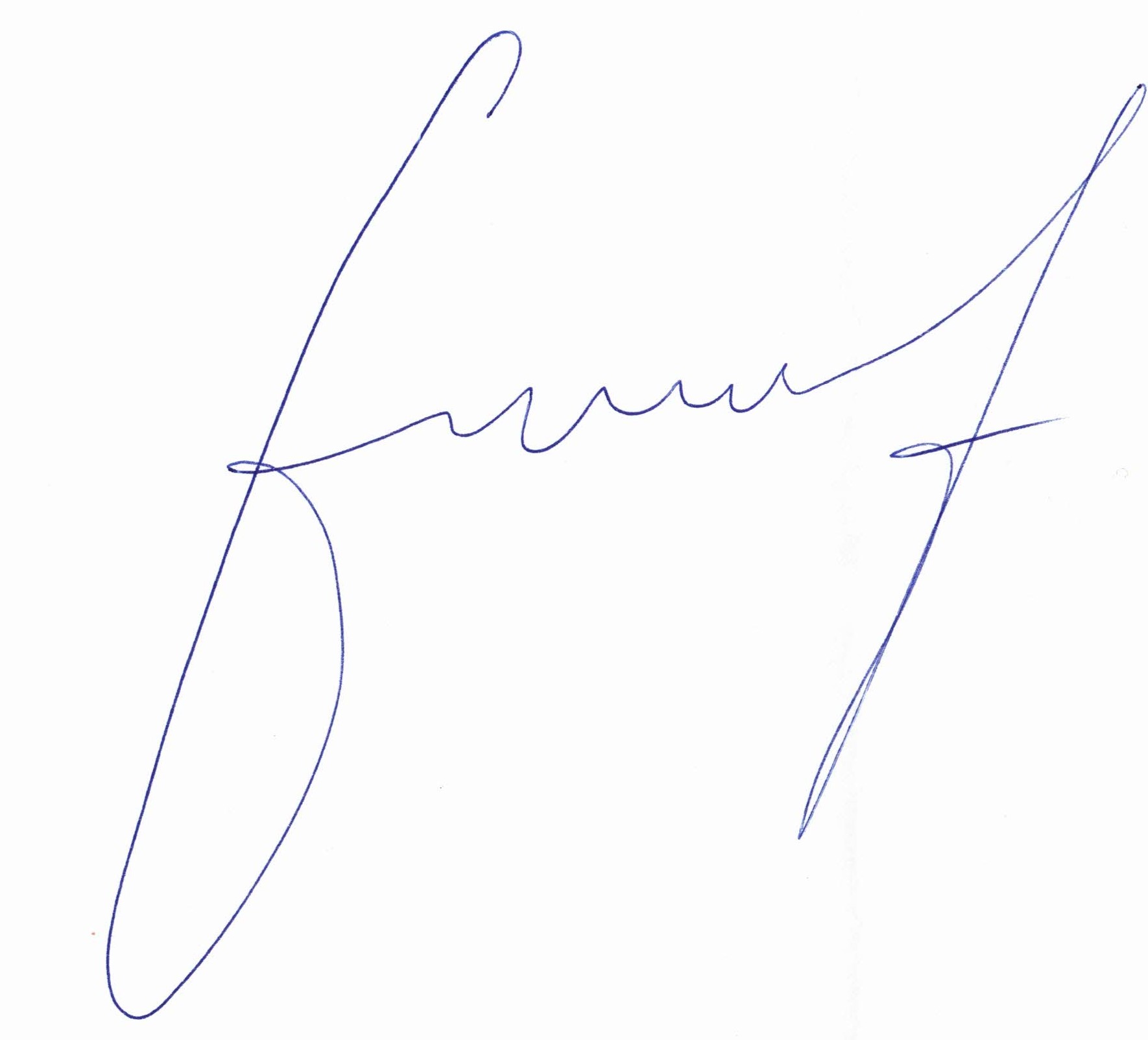 ПРИЛОЖЕНИЕОПИС НА РАЗПРЕДЕЛЕНИТЕ МАСИВИ ЗА ПОЛЗВАНЕ И ВКЛЮЧЕНИТЕ В ТЯХ ИМОТИза стопанската 2022/2023 годиназа землището на с. Славовица, ЕКАТТЕ 67009, община Септември, област Пазарджик.проект на разпределение, одобрен със заповед № ......../........ г. на директора на Областна дирекция "Земеделие" - гр. ПазарджикПолзвателМасив №Имот с регистрирано правно основаниеИмот с регистрирано правно основаниеИмот по чл. 37в, ал. 3, т. 2 от ЗСПЗЗИмот по чл. 37в, ал. 3, т. 2 от ЗСПЗЗИмот по чл. 37в, ал. 3, т. 2 от ЗСПЗЗСобственикПолзвателМасив №№Площ дка№Площ дкаДължимо рентно плащане в лв.СобственикАНГЕЛ ГЕОРГИЕВ ЛАФЧИЕВ322.437.274АНГЕЛ ГЕОРГИЕВ ЛАФЧИЕВАНГЕЛ ГЕОРГИЕВ ЛАФЧИЕВ322.401.503ЛГТАНГЕЛ ГЕОРГИЕВ ЛАФЧИЕВ322.461.34118.77ИГГАНГЕЛ ГЕОРГИЕВ ЛАФЧИЕВ322.451.31418.40ТГГАНГЕЛ ГЕОРГИЕВ ЛАФЧИЕВ322.441.29418.12НСРАНГЕЛ ГЕОРГИЕВ ЛАФЧИЕВ322.491.00114.01ЛМБ и др.АНГЕЛ ГЕОРГИЕВ ЛАФЧИЕВ322.420.99913.99ГЦРАНГЕЛ ГЕОРГИЕВ ЛАФЧИЕВ332.376.850АНГЕЛ ГЕОРГИЕВ ЛАФЧИЕВАНГЕЛ ГЕОРГИЕВ ЛАФЧИЕВ332.383.00042.00ИСДАНГЕЛ ГЕОРГИЕВ ЛАФЧИЕВ352.362.236АНГЕЛ ГЕОРГИЕВ ЛАФЧИЕВАНГЕЛ ГЕОРГИЕВ ЛАФЧИЕВ352.2611.381АНГЕЛ ГЕОРГИЕВ ЛАФЧИЕВАНГЕЛ ГЕОРГИЕВ ЛАФЧИЕВ352.210.78911.05КБКАНГЕЛ ГЕОРГИЕВ ЛАФЧИЕВ50503.505.502АНГЕЛ ГЕОРГИЕВ ЛАФЧИЕВАНГЕЛ ГЕОРГИЕВ ЛАФЧИЕВ50503.473.54549.63МИЧАНГЕЛ ГЕОРГИЕВ ЛАФЧИЕВ50503.273.49948.99ИСЗАНГЕЛ ГЕОРГИЕВ ЛАФЧИЕВ50503.483.23445.28АЛКАНГЕЛ ГЕОРГИЕВ ЛАФЧИЕВ50503.493.00142.01БХУАНГЕЛ ГЕОРГИЕВ ЛАФЧИЕВ50503.542.80039.20СТГАНГЕЛ ГЕОРГИЕВ ЛАФЧИЕВ50503.262.60236.43ДАБАНГЕЛ ГЕОРГИЕВ ЛАФЧИЕВ50503.462.49534.93АЦТАНГЕЛ ГЕОРГИЕВ ЛАФЧИЕВ50503.302.40133.61СНВАНГЕЛ ГЕОРГИЕВ ЛАФЧИЕВ50503.441.98827.83ГБНАНГЕЛ ГЕОРГИЕВ ЛАФЧИЕВ50503.531.10315.44АИКАНГЕЛ ГЕОРГИЕВ ЛАФЧИЕВ50503.521.09915.39СГНАНГЕЛ ГЕОРГИЕВ ЛАФЧИЕВ50503.511.00414.06СГНАНГЕЛ ГЕОРГИЕВ ЛАФЧИЕВ50503.311.00314.04ХСВАНГЕЛ ГЕОРГИЕВ ЛАФЧИЕВ50503.291.00014.00ВНГ и др.АНГЕЛ ГЕОРГИЕВ ЛАФЧИЕВ50503.430.6218.70МДБАНГЕЛ ГЕОРГИЕВ ЛАФЧИЕВ50503.350.5037.04ЗАБАНГЕЛ ГЕОРГИЕВ ЛАФЧИЕВ50503.340.5017.01МХТАНГЕЛ ГЕОРГИЕВ ЛАФЧИЕВ50503.370.4926.89КПКАНГЕЛ ГЕОРГИЕВ ЛАФЧИЕВ50503.330.400СХПАНГЕЛ ГЕОРГИЕВ ЛАФЧИЕВ50503.320.3214.49БСШАНГЕЛ ГЕОРГИЕВ ЛАФЧИЕВ50503.360.3034.24АСБАНГЕЛ ГЕОРГИЕВ ЛАФЧИЕВ50503.550.1011.41ЕБУАНГЕЛ ГЕОРГИЕВ ЛАФЧИЕВ52312.161.501АНГЕЛ ГЕОРГИЕВ ЛАФЧИЕВАНГЕЛ ГЕОРГИЕВ ЛАФЧИЕВ52312.171.00014.00ИАШАНГЕЛ ГЕОРГИЕВ ЛАФЧИЕВ5515.964.914АНГЕЛ ГЕОРГИЕВ ЛАФЧИЕВАНГЕЛ ГЕОРГИЕВ ЛАФЧИЕВ5515.672.50135.01ПНПАНГЕЛ ГЕОРГИЕВ ЛАФЧИЕВ5515.721.50121.01СПКАНГЕЛ ГЕОРГИЕВ ЛАФЧИЕВ5515.700.89612.54МПТАНГЕЛ ГЕОРГИЕВ ЛАФЧИЕВ5515.680.4025.63ВСКАНГЕЛ ГЕОРГИЕВ ЛАФЧИЕВ5515.640.2032.84ВСКАНГЕЛ ГЕОРГИЕВ ЛАФЧИЕВ5515.710.2002.80ССШАНГЕЛ ГЕОРГИЕВ ЛАФЧИЕВ5515.690.1001.40БСШАНГЕЛ ГЕОРГИЕВ ЛАФЧИЕВ5610.695.813АНГЕЛ ГЕОРГИЕВ ЛАФЧИЕВАНГЕЛ ГЕОРГИЕВ ЛАФЧИЕВ5610.680.4286.00СТКАНГЕЛ ГЕОРГИЕВ ЛАФЧИЕВ5610.770.2122.97МСКАНГЕЛ ГЕОРГИЕВ ЛАФЧИЕВ5610.670.1982.77СТКОБЩО за ползвателя (дка)37.37450.995713.93Агро Клас 30 ЕООД1372.72.396СМНАгро Клас 30 ЕООД1372.110.87512.25МПТАгро Клас 30 ЕООД1372.120.79211.09ЙАКАгро Клас 30 ЕООД1372.130.2163.02СБНАгро Клас 30 ЕООД1372.100.1522.13СХШАгро Клас 30 ЕООД59111.31.501СМНАгро Клас 30 ЕООД59111.21.50121.01ИПКАгро Клас 30 ЕООД59111.10.7009.80ТГГАгро Клас 30 ЕООД60301.26.667ХДМАгро Клас 30 ЕООД60301.13.882СМНАгро Клас 30 ЕООД60301.522.39533.53ТМТАгро Клас 30 ЕООД62502.13.980СМНАгро Клас 30 ЕООД62502.32.98241.75ГДБАгро Клас 30 ЕООД62502.350.98513.79ИТХАгро Клас 30 ЕООД62502.20.5067.08НКЗОБЩО за ползвателя (дка)18.42611.104155.45Агро Клас 32 ЕООД3521.491.394БГГАгро Клас 32 ЕООД3521.501.16516.31АСПАгро Клас 32 ЕООД3521.510.3044.26БСКАгро Клас 32 ЕООД5549.71.978СПЗАгро Клас 32 ЕООД6549.130.90212.63ГАНАгро Клас 32 ЕООД6549.140.901БГГАгро Клас 32 ЕООД10362.464.084АПНАгро Клас 32 ЕООД12224.31.34318.80КАЧАгро Клас 32 ЕООД12224.41.28517.98БХУАгро Клас 32 ЕООД12224.10.298ХАЧАгро Клас 32 ЕООД16474.71.798АГЗАгро Клас 32 ЕООД18451.501.001ТСШАгро Клас 32 ЕООД21432.350.5007.00ННБАгро Клас 32 ЕООД21432.360.500МСВАгро Клас 32 ЕООД21432.370.4996.99ГСГАгро Клас 32 ЕООД21432.380.4005.60ЙХМАгро Клас 32 ЕООД21432.390.3004.20СИКАгро Клас 32 ЕООД22432.271.601БГКАгро Клас 32 ЕООД25531.801.088СПЗАгро Клас 32 ЕООД27532.264.500БГКАгро Клас 32 ЕООД30548.151.50021.00ЖППАгро Клас 32 ЕООД30548.161.288АПНАгро Клас 32 ЕООД30548.30.598ИКБАгро Клас 32 ЕООД30548.20.5958.34ИЙПАгро Клас 32 ЕООД42262.61.00214.03НТПАгро Клас 32 ЕООД42262.71.00214.03ННШАгро Клас 32 ЕООД42262.50.702АПНАгро Клас 32 ЕООД46531.110.800АГЗАгро Клас 32 ЕООД46531.100.5007.00МГРАгро Клас 32 ЕООД46531.90.4886.83ГМГАгро Клас 32 ЕООД46531.80.3775.27ТБПАгро Клас 32 ЕООД47531.1401.814ХАЧАгро Клас 32 ЕООД49531.1530.909БГГАгро Клас 32 ЕООД49531.1540.2403.36ИЛВАгро Клас 32 ЕООД6721.191.29518.13САБАгро Клас 32 ЕООД6721.231.16816.35АЛБАгро Клас 32 ЕООД6721.181.034ХАЧАгро Клас 32 ЕООД6721.200.6609.24ДАБАгро Клас 32 ЕООД73301.41.554ССКАгро Клас 32 ЕООД75227.21.326ХАЧАгро Клас 32 ЕООД75227.30.93513.09СЙКАгро Клас 32 ЕООД75227.10.71810.05БМКАгро Клас 32 ЕООД75227.50.3945.51ВАПАгро Клас 32 ЕООД75227.40.3845.38МККАгро Клас 32 ЕООД75227.60.3004.20БХУАгро Клас 32 ЕООД91444.41.704БГКАгро Клас 32 ЕООД95451.392.274ИСКАгро Клас 32 ЕООД95451.471.501ССКАгро Клас 32 ЕООД96472.211.75524.57НСБАгро Клас 32 ЕООД96472.200.85511.97ННБАгро Клас 32 ЕООД96472.190.492МСВАгро Клас 32 ЕООД96472.220.4316.03ЙАКАгро Клас 32 ЕООД98486.191.501МСВАгро Клас 32 ЕООД103552.21.22017.08ПГГАгро Клас 32 ЕООД103552.30.729СИЧАгро Клас 32 ЕООД2521.386.98797.82ТАПАгро Клас 32 ЕООД2521.252.56435.90КАПАгро Клас 32 ЕООД2521.281.79825.17СГКАгро Клас 32 ЕООД2521.271.230МСВАгро Клас 32 ЕООД2521.340.7009.80БППАгро Клас 32 ЕООД2521.310.6028.43ААПАгро Клас 32 ЕООД2521.360.5998.39СХДАгро Клас 32 ЕООД2521.290.503ВХМАгро Клас 32 ЕООД2521.330.5027.03ЛМБАгро Клас 32 ЕООД2521.370.3024.23ИЙБАгро Клас 32 ЕООД2521.350.3014.21АВПАгро Клас 32 ЕООД2521.300.2012.81ТВЗАгро Клас 32 ЕООД2521.320.2002.80СГБАгро Клас 32 ЕООД4501.435.892БГКАгро Клас 32 ЕООД14474.36.100ХДМАгро Клас 32 ЕООД14474.41.354ХГБАгро Клас 32 ЕООД14474.21.10615.48ИИПАгро Клас 32 ЕООД26532.345.001ИАКАгро Клас 32 ЕООД58111.115.00270.03АИУАгро Клас 32 ЕООД58111.101.697СПЗАгро Клас 32 ЕООД58111.80.5007.00ААШАгро Клас 32 ЕООД6621.362.79439.11ПНПАгро Клас 32 ЕООД6621.111.47020.58КАЧАгро Клас 32 ЕООД6621.371.432ХАЧАгро Клас 32 ЕООД6621.100.5918.27РСВАгро Клас 32 ЕООД69220.91.77524.85ИАКАгро Клас 32 ЕООД69220.51.69823.77СЛГАгро Клас 32 ЕООД69220.81.41919.86МККАгро Клас 32 ЕООД69220.111.400БГКАгро Клас 32 ЕООД69220.71.26817.75БСКАгро Клас 32 ЕООД69220.11.25117.52ДЙБАгро Клас 32 ЕООД69220.20.6248.73КЛВАгро Клас 32 ЕООД69220.60.3915.47ВСГАгро Клас 32 ЕООД69220.100.3895.45СИКАгро Клас 32 ЕООД69220.30.3354.69ГСВАгро Клас 32 ЕООД70228.153.44248.19СТКАгро Клас 32 ЕООД70228.122.000ИСКАгро Клас 32 ЕООД70228.130.99913.99АИШАгро Клас 32 ЕООД70228.140.5988.37СТКАгро Клас 32 ЕООД70228.160.4265.96ИЙБАгро Клас 32 ЕООД71228.271.66923.37СТКАгро Клас 32 ЕООД71228.241.10215.43ДГГАгро Клас 32 ЕООД71228.231.000ССКАгро Клас 32 ЕООД71228.280.4506.30АГРОФОРМ-БИО ЕООДАгро Клас 32 ЕООД71228.250.4275.98КПТАгро Клас 32 ЕООД72302.91.203БГКАгро Клас 32 ЕООД72302.101.001КХМАгро Клас 32 ЕООД72302.110.79911.19АХМАгро Клас 32 ЕООД72302.80.76310.69АСКАгро Клас 32 ЕООД72302.130.500СПЗАгро Клас 32 ЕООД72302.120.4986.97РСКАгро Клас 32 ЕООД72302.140.4005.60ЛИКАгро Клас 32 ЕООД77428.743.405ИСКАгро Клас 32 ЕООД77428.721.20216.83СГБАгро Клас 32 ЕООД77428.731.20116.81ГДЗАгро Клас 32 ЕООД77428.671.04014.56БСПАгро Клас 32 ЕООД77428.711.00114.01САНАгро Клас 32 ЕООД77428.690.80211.23МАБАгро Клас 32 ЕООД77428.700.6028.43ГАНАгро Клас 32 ЕООД77428.650.5017.01ПАШАгро Клас 32 ЕООД77428.660.5007.00ИАЯАгро Клас 32 ЕООД77428.640.4666.52НИБАгро Клас 32 ЕООД77428.620.3004.20ЛСЗАгро Клас 32 ЕООД77428.680.2002.80ПГГАгро Клас 32 ЕООД77428.610.200ДСТАгро Клас 32 ЕООД78424.42.17530.45СРПАгро Клас 32 ЕООД78424.191.60022.40АППАгро Клас 32 ЕООД78424.31.55121.72ИСКАгро Клас 32 ЕООД78424.201.50221.03ГАКАгро Клас 32 ЕООД78424.21.399ИСКАгро Клас 32 ЕООД78424.10.99813.97ГХМАгро Клас 32 ЕООД78424.170.7019.81БГПАгро Клас 32 ЕООД78424.180.400ФВШАгро Клас 32 ЕООД78424.60.3014.21ГПНАгро Клас 32 ЕООД78424.50.3004.20СЛКАгро Клас 32 ЕООД79428.831.703АПНАгро Клас 32 ЕООД79428.841.00014.00ГАНАгро Клас 32 ЕООД79428.880.80111.21НСНАгро Клас 32 ЕООД79428.870.80011.20БМКАгро Клас 32 ЕООД79428.860.79511.13ПГКАгро Клас 32 ЕООД79428.890.6018.41АИКАгро Клас 32 ЕООД79428.850.1982.77ДМААгро Клас 32 ЕООД80442.153.803МХМАгро Клас 32 ЕООД80442.141.00114.01ДНМАгро Клас 32 ЕООД82444.207.190ХДМАгро Клас 32 ЕООД82444.211.501МХМАгро Клас 32 ЕООД83453.522.22131.10АСМАгро Клас 32 ЕООД83453.532.19030.66СБКАгро Клас 32 ЕООД83453.461.14516.03ЗХБАгро Клас 32 ЕООД83453.451.10215.43АХМАгро Клас 32 ЕООД83453.470.80011.20ННБАгро Клас 32 ЕООД83453.480.501СПЗАгро Клас 32 ЕООД83453.490.4035.64ГККАгро Клас 32 ЕООД83453.510.4025.63АНМАгро Клас 32 ЕООД83453.550.3004.20НСШАгро Клас 32 ЕООД83453.560.2924.09СМБАгро Клас 32 ЕООД83453.500.2513.51АСКАгро Клас 32 ЕООД83453.540.1001.40ИБПАгро Клас 32 ЕООД85453.423.00242.03ЦРМАгро Клас 32 ЕООД85453.393.00142.01РАКАгро Клас 32 ЕООД85453.431.50121.01ЛХКАгро Клас 32 ЕООД85453.441.402САНАгро Клас 32 ЕООД85453.410.7019.81ЮМТАгро Клас 32 ЕООД86453.302.00228.03БХУАгро Клас 32 ЕООД86453.291.502ИСКАгро Клас 32 ЕООД86453.340.6559.17АВПАгро Клас 32 ЕООД86453.360.5017.01КПБАгро Клас 32 ЕООД86453.330.5017.01ИЙЗАгро Клас 32 ЕООД87472.294.784МХМАгро Клас 32 ЕООД87472.263.796ИСКАгро Клас 32 ЕООД87472.312.95741.40СЙЗАгро Клас 32 ЕООД87472.281.76024.65СПГАгро Клас 32 ЕООД87472.300.93813.13ХНШАгро Клас 32 ЕООД87472.270.89612.54АСМАгро Клас 32 ЕООД88551.342.00128.01ТНБАгро Клас 32 ЕООД88551.231.80325.24НХКАгро Клас 32 ЕООД88551.251.702СИКАгро Клас 32 ЕООД88551.281.30218.23СИКАгро Клас 32 ЕООД88551.331.20116.81СГНАгро Клас 32 ЕООД88551.241.10015.40МНПАгро Клас 32 ЕООД88551.351.00114.02ССКАгро Клас 32 ЕООД88551.301.00114.01ВИБАгро Клас 32 ЕООД88551.360.80111.21ЛППАгро Клас 32 ЕООД88551.290.5017.01ТВБАгро Клас 32 ЕООД88551.260.5007.00КНБАгро Клас 32 ЕООД88551.320.4015.61НСКАгро Клас 32 ЕООД88551.310.2012.81СИПАгро Клас 32 ЕООД89552.534.00056.00ЗИНАгро Клас 32 ЕООД89552.592.203ХАЧАгро Клас 32 ЕООД89552.541.703КАЧАгро Клас 32 ЕООД89552.551.10015.40МВРАгро Клас 32 ЕООД89552.561.00214.03ЙППАгро Клас 32 ЕООД89552.581.00114.01ГЦРАгро Клас 32 ЕООД90552.93.00242.03АКДАгро Клас 32 ЕООД90552.141.801АПНАгро Клас 32 ЕООД90552.101.50121.01АНХАгро Клас 32 ЕООД90552.121.00514.07ЛППАгро Клас 32 ЕООД90552.131.00214.03ГАНАгро Клас 32 ЕООД90552.151.00214.03НМПАгро Клас 32 ЕООД90552.110.6028.43ВАНАгро Клас 32 ЕООД92551.481.40219.63ЙСБАгро Клас 32 ЕООД92551.461.00114.01САБАгро Клас 32 ЕООД92551.470.7029.83ЛХКАгро Клас 32 ЕООД92551.490.5007.00ЕНПАгро Клас 32 ЕООД92551.440.4676.54ЙДДАгро Клас 32 ЕООД92551.430.445СИЧАгро Клас 32 ЕООД92551.450.3004.20ПГГАгро Клас 32 ЕООД93900.2110.989153.85ХИЛС ПРОПЪРТИС ЕООДАгро Клас 32 ЕООД93900.93.02342.32ХИЛС ПРОПЪРТИС ЕООДАгро Клас 32 ЕООД93900.122.50035.00ЕГГАгро Клас 32 ЕООД93900.81.95727.40ХИЛС ПРОПЪРТИС ЕООДАгро Клас 32 ЕООД93900.21.50221.02ССЯАгро Клас 32 ЕООД93900.71.49920.99МГФАгро Клас 32 ЕООД93900.31.49820.97СДПАгро Клас 32 ЕООД93900.111.00114.01АНРАгро Клас 32 ЕООД93900.141.00014.00ХИГАгро Клас 32 ЕООД93900.60.993СССАгро Клас 32 ЕООД93900.100.80011.20ХИЛС ПРОПЪРТИС ЕООДАгро Клас 32 ЕООД110426.21.96827.56КБУАгро Клас 32 ЕООД110426.11.71123.95ГМГАгро Клас 32 ЕООД110426.50.97313.62ГСВАгро Клас 32 ЕООД110426.30.80011.20МИНАгро Клас 32 ЕООД110426.60.78110.93ИСКАгро Клас 32 ЕООД110426.70.4015.61БМНАгро Клас 32 ЕООД110426.80.3004.20ЛППАгро Клас 32 ЕООД110426.90.198СПЗАгро Клас 32 ЕООД9301.23.827ХДМАгро Клас 32 ЕООД9301.523.49048.86ТМТОБЩО за ползвателя (дка)112.136186.8132615.38ГЕОРГИ СТОЯНОВ ПОПОВ7703.373.00242.03ССМГЕОРГИ СТОЯНОВ ПОПОВ7703.381.398ХНШГЕОРГИ СТОЯНОВ ПОПОВ3741.2193.53749.52ПАШГЕОРГИ СТОЯНОВ ПОПОВ3741.2140.959ЛАЗАРИНА СПАСОВА ПОПОВА и др.ГЕОРГИ СТОЯНОВ ПОПОВ3741.2160.75010.50АХВГЕОРГИ СТОЯНОВ ПОПОВ3741.1750.5487.68ИИПГЕОРГИ СТОЯНОВ ПОПОВ4041.2680.938ЛАЗАРИНА СПАСОВА ПОПОВА и др.ГЕОРГИ СТОЯНОВ ПОПОВ4041.2400.3014.21ПНПГЕОРГИ СТОЯНОВ ПОПОВ43264.31.50221.03ИНШГЕОРГИ СТОЯНОВ ПОПОВ43264.40.690ЛАЗАРИНА СПАСОВА ПОПОВА и др.ГЕОРГИ СТОЯНОВ ПОПОВ44531.652.942ИАДОБЩО за ползвателя (дка)6.9279.640134.96ЙОРДАН ЛЮБЕНОВ ПЕНКОВ19451.790.964КХМЙОРДАН ЛЮБЕНОВ ПЕНКОВ23432.201.001ЛГТЙОРДАН ЛЮБЕНОВ ПЕНКОВ23432.210.4015.61ТПБЙОРДАН ЛЮБЕНОВ ПЕНКОВ48531.491.400КХМЙОРДАН ЛЮБЕНОВ ПЕНКОВ84424.251.202ЛГТЙОРДАН ЛЮБЕНОВ ПЕНКОВ84424.130.7019.81ИГГЙОРДАН ЛЮБЕНОВ ПЕНКОВ84424.140.6018.41СПГЙОРДАН ЛЮБЕНОВ ПЕНКОВ84424.100.3995.59ЙМБЙОРДАН ЛЮБЕНОВ ПЕНКОВ84424.120.3024.23ССМЙОРДАН ЛЮБЕНОВ ПЕНКОВ84424.230.3004.20ТГГЙОРДАН ЛЮБЕНОВ ПЕНКОВ84424.240.3004.20ИАКЙОРДАН ЛЮБЕНОВ ПЕНКОВ84424.110.300БГКЙОРДАН ЛЮБЕНОВ ПЕНКОВ10741.271.166ЛМКЙОРДАН ЛЮБЕНОВ ПЕНКОВ109455.31.560КХМЙОРДАН ЛЮБЕНОВ ПЕНКОВ109455.20.75110.51КБПЙОРДАН ЛЮБЕНОВ ПЕНКОВ109455.10.751ФВМЙОРДАН ЛЮБЕНОВ ПЕНКОВ120427.111.201ЛГТЙОРДАН ЛЮБЕНОВ ПЕНКОВ120427.80.5888.23ТАКЙОРДАН ЛЮБЕНОВ ПЕНКОВ120427.60.5017.01ИВКЙОРДАН ЛЮБЕНОВ ПЕНКОВ120427.120.3715.19АХУЙОРДАН ЛЮБЕНОВ ПЕНКОВ120427.50.3014.21БСКЙОРДАН ЛЮБЕНОВ ПЕНКОВ120427.100.2002.80ССГЙОРДАН ЛЮБЕНОВ ПЕНКОВ120427.90.1982.78НИШЙОРДАН ЛЮБЕНОВ ПЕНКОВ29548.212.508КХМЙОРДАН ЛЮБЕНОВ ПЕНКОВ29548.222.09829.37СРПЙОРДАН ЛЮБЕНОВ ПЕНКОВ41262.293.850КХМЙОРДАН ЛЮБЕНОВ ПЕНКОВ41262.481.19916.79СНВЙОРДАН ЛЮБЕНОВ ПЕНКОВ41262.281.00214.03АБДЙОРДАН ЛЮБЕНОВ ПЕНКОВ41262.491.00014.00АИКЙОРДАН ЛЮБЕНОВ ПЕНКОВ41262.610.900БГКЙОРДАН ЛЮБЕНОВ ПЕНКОВ41262.540.89912.59ЦМКЙОРДАН ЛЮБЕНОВ ПЕНКОВ41262.450.80211.23СГМЙОРДАН ЛЮБЕНОВ ПЕНКОВ41262.560.80011.20БИГЙОРДАН ЛЮБЕНОВ ПЕНКОВ41262.460.80011.20САШЙОРДАН ЛЮБЕНОВ ПЕНКОВ41262.530.6999.79ЛХКЙОРДАН ЛЮБЕНОВ ПЕНКОВ41262.500.5998.39ДАБЙОРДАН ЛЮБЕНОВ ПЕНКОВ41262.510.5007.00ИАМЙОРДАН ЛЮБЕНОВ ПЕНКОВ41262.300.4025.63ГСВЙОРДАН ЛЮБЕНОВ ПЕНКОВ41262.270.4015.61СИКЙОРДАН ЛЮБЕНОВ ПЕНКОВ41262.590.4005.60ПБКЙОРДАН ЛЮБЕНОВ ПЕНКОВ41262.580.3004.20ИСЗЙОРДАН ЛЮБЕНОВ ПЕНКОВ41262.600.2833.97ЛБКЙОРДАН ЛЮБЕНОВ ПЕНКОВ41262.570.2012.81АСУЙОРДАН ЛЮБЕНОВ ПЕНКОВ61301.421.42119.89ВИБЙОРДАН ЛЮБЕНОВ ПЕНКОВ61301.321.10015.40ВТКЙОРДАН ЛЮБЕНОВ ПЕНКОВ61301.411.000ЛГТЙОРДАН ЛЮБЕНОВ ПЕНКОВ61301.310.999ХГБЙОРДАН ЛЮБЕНОВ ПЕНКОВ61301.380.80111.21ЛХКЙОРДАН ЛЮБЕНОВ ПЕНКОВ61301.300.79811.17ГАБЙОРДАН ЛЮБЕНОВ ПЕНКОВ61301.290.6008.40ГАБЙОРДАН ЛЮБЕНОВ ПЕНКОВ61301.340.5577.79АНПЙОРДАН ЛЮБЕНОВ ПЕНКОВ61301.390.3985.57БСШЙОРДАН ЛЮБЕНОВ ПЕНКОВ61301.400.3004.20АНПЙОРДАН ЛЮБЕНОВ ПЕНКОВ68122.41.60022.40АЛБЙОРДАН ЛЮБЕНОВ ПЕНКОВ68122.21.547ЛГТЙОРДАН ЛЮБЕНОВ ПЕНКОВ68122.30.400АПНЙОРДАН ЛЮБЕНОВ ПЕНКОВ9418.152.000ГМАЙОРДАН ЛЮБЕНОВ ПЕНКОВ9418.131.50121.01СПГЙОРДАН ЛЮБЕНОВ ПЕНКОВ9418.160.6018.41ИТКЙОРДАН ЛЮБЕНОВ ПЕНКОВ9418.180.6008.40ВТКЙОРДАН ЛЮБЕНОВ ПЕНКОВ9418.120.4165.82ИПКЙОРДАН ЛЮБЕНОВ ПЕНКОВ9418.140.3014.21БПКЙОРДАН ЛЮБЕНОВ ПЕНКОВ9741.821.10015.40ГНГЙОРДАН ЛЮБЕНОВ ПЕНКОВ9741.731.042ХГБЙОРДАН ЛЮБЕНОВ ПЕНКОВ9741.760.89312.50СГБЙОРДАН ЛЮБЕНОВ ПЕНКОВ9741.840.86612.13СПГЙОРДАН ЛЮБЕНОВ ПЕНКОВ9741.810.77410.84СПГЙОРДАН ЛЮБЕНОВ ПЕНКОВ9741.860.5677.94АБДЙОРДАН ЛЮБЕНОВ ПЕНКОВ9741.870.5497.69БТКЙОРДАН ЛЮБЕНОВ ПЕНКОВ9741.720.5277.38МГБЙОРДАН ЛЮБЕНОВ ПЕНКОВ9741.790.5027.03АНГЙОРДАН ЛЮБЕНОВ ПЕНКОВ9741.750.4996.99ТНБЙОРДАН ЛЮБЕНОВ ПЕНКОВ99421.161.40019.60ВИБЙОРДАН ЛЮБЕНОВ ПЕНКОВ99421.231.06014.84АСМЙОРДАН ЛЮБЕНОВ ПЕНКОВ99421.170.999ХГБЙОРДАН ЛЮБЕНОВ ПЕНКОВ99421.240.84311.81БХПЙОРДАН ЛЮБЕНОВ ПЕНКОВ99421.220.80111.21НИШЙОРДАН ЛЮБЕНОВ ПЕНКОВ99421.180.7059.87СИСЙОРДАН ЛЮБЕНОВ ПЕНКОВ99421.200.5387.53ТВБЙОРДАН ЛЮБЕНОВ ПЕНКОВ99421.190.4996.98ЛППЙОРДАН ЛЮБЕНОВ ПЕНКОВ99421.150.402ЛМКЙОРДАН ЛЮБЕНОВ ПЕНКОВ100501.35.30374.24НАНЙОРДАН ЛЮБЕНОВ ПЕНКОВ100501.21.500ВХМЙОРДАН ЛЮБЕНОВ ПЕНКОВ100501.11.00314.04АГРОФОРМ-БИО ЕООДЙОРДАН ЛЮБЕНОВ ПЕНКОВ20502.250.7009.80МЙБЙОРДАН ЛЮБЕНОВ ПЕНКОВ20502.240.598АСПОБЩО за ползвателя (дка)27.28948.422677.91Л2012 ЕООД28525.241.600ИКБЛ2012 ЕООД28525.221.00214.03ИЙБЛ2012 ЕООД28525.230.80311.24БГБЛ2012 ЕООД28525.260.5007.00ССТЛ2012 ЕООД28525.250.4035.64АНКЛ2012 ЕООД28525.270.3014.21СМБОБЩО за ползвателя (дка)1.6003.00942.13НИКОЛИНА АНГЕЛОВА ПЕНКОВА11803.14.402ГМАНИКОЛИНА АНГЕЛОВА ПЕНКОВА11803.23.700НСБНИКОЛИНА АНГЕЛОВА ПЕНКОВА13422.202.304ГМАНИКОЛИНА АНГЕЛОВА ПЕНКОВА13422.160.88612.40ЛСБНИКОЛИНА АНГЕЛОВА ПЕНКОВА13422.170.801НСБНИКОЛИНА АНГЕЛОВА ПЕНКОВА13422.180.5007.00БГБНИКОЛИНА АНГЕЛОВА ПЕНКОВА13422.190.4846.78СМКНИКОЛИНА АНГЕЛОВА ПЕНКОВА13422.210.4506.30НАННИКОЛИНА АНГЕЛОВА ПЕНКОВА13422.220.292ВНГ и др.НИКОЛИНА АНГЕЛОВА ПЕНКОВА15473.17.692ФВШНИКОЛИНА АНГЕЛОВА ПЕНКОВА17451.131.97727.68АБДНИКОЛИНА АНГЕЛОВА ПЕНКОВА17451.120.95513.37ДАДНИКОЛИНА АНГЕЛОВА ПЕНКОВА17451.110.931ВХМНИКОЛИНА АНГЕЛОВА ПЕНКОВА24432.170.800ФВМНИКОЛИНА АНГЕЛОВА ПЕНКОВА24432.160.401ЛВШНИКОЛИНА АНГЕЛОВА ПЕНКОВА3841.2843.00242.03ЛНПНИКОЛИНА АНГЕЛОВА ПЕНКОВА3841.2851.99827.98ВНПНИКОЛИНА АНГЕЛОВА ПЕНКОВА3841.2670.806ФВМНИКОЛИНА АНГЕЛОВА ПЕНКОВА3841.2690.78110.93ДНМНИКОЛИНА АНГЕЛОВА ПЕНКОВА3941.2622.000ФВШНИКОЛИНА АНГЕЛОВА ПЕНКОВА3941.2610.6749.44КПСНИКОЛИНА АНГЕЛОВА ПЕНКОВА45531.632.64537.02СЗМНИКОЛИНА АНГЕЛОВА ПЕНКОВА45531.600.7019.81АППНИКОЛИНА АНГЕЛОВА ПЕНКОВА45531.610.682ВХМНИКОЛИНА АНГЕЛОВА ПЕНКОВА45531.620.3955.52АБННИКОЛИНА АНГЕЛОВА ПЕНКОВА51312.122.096ФВМНИКОЛИНА АНГЕЛОВА ПЕНКОВА51312.110.99013.87ИЛКНИКОЛИНА АНГЕЛОВА ПЕНКОВА51312.140.79911.18КНБНИКОЛИНА АНГЕЛОВА ПЕНКОВА51312.130.71910.06ЛПГНИКОЛИНА АНГЕЛОВА ПЕНКОВА51312.150.3635.08МСБНИКОЛИНА АНГЕЛОВА ПЕНКОВА6421.942.589ФВШНИКОЛИНА АНГЕЛОВА ПЕНКОВА6420.2491.309ЛВШНИКОЛИНА АНГЕЛОВА ПЕНКОВА6420.1970.87312.22ТВКНИКОЛИНА АНГЕЛОВА ПЕНКОВА6420.2020.4846.78СХМНИКОЛИНА АНГЕЛОВА ПЕНКОВА6420.2000.470БГКНИКОЛИНА АНГЕЛОВА ПЕНКОВА6420.2030.3725.21ДИКНИКОЛИНА АНГЕЛОВА ПЕНКОВА6420.1980.2753.85СХГНИКОЛИНА АНГЕЛОВА ПЕНКОВА6520.1321.10515.47ЗАБНИКОЛИНА АНГЕЛОВА ПЕНКОВА6520.1910.91212.76ГСВНИКОЛИНА АНГЕЛОВА ПЕНКОВА6520.1330.78911.05ТПБНИКОЛИНА АНГЕЛОВА ПЕНКОВА6520.1290.558ЛВШНИКОЛИНА АНГЕЛОВА ПЕНКОВА6520.1300.5497.69МАШНИКОЛИНА АНГЕЛОВА ПЕНКОВА6520.1440.5007.00КХМНИКОЛИНА АНГЕЛОВА ПЕНКОВА6520.1840.3094.33МПЗНИКОЛИНА АНГЕЛОВА ПЕНКОВА6520.1250.3054.27СПЗНИКОЛИНА АНГЕЛОВА ПЕНКОВА6520.2660.1512.11СИКНИКОЛИНА АНГЕЛОВА ПЕНКОВА74423.64.86768.14АДШНИКОЛИНА АНГЕЛОВА ПЕНКОВА74423.101.30218.23ВСШНИКОЛИНА АНГЕЛОВА ПЕНКОВА74423.21.301ИСКНИКОЛИНА АНГЕЛОВА ПЕНКОВА74423.31.201ИСКНИКОЛИНА АНГЕЛОВА ПЕНКОВА74423.50.986ВНГ и др.НИКОЛИНА АНГЕЛОВА ПЕНКОВА74423.90.96513.51ГПШНИКОЛИНА АНГЕЛОВА ПЕНКОВА74423.40.5037.04ЙДВНИКОЛИНА АНГЕЛОВА ПЕНКОВА76423.421.953ТЛКНИКОЛИНА АНГЕЛОВА ПЕНКОВА76423.441.76724.73ДСКНИКОЛИНА АНГЕЛОВА ПЕНКОВА76423.431.72524.15ЛМБ и др.НИКОЛИНА АНГЕЛОВА ПЕНКОВА76423.451.71423.99ВСКНИКОЛИНА АНГЕЛОВА ПЕНКОВА76423.410.4836.76КНПНИКОЛИНА АНГЕЛОВА ПЕНКОВА81442.60.838ТЛКНИКОЛИНА АНГЕЛОВА ПЕНКОВА81442.70.800ХГБНИКОЛИНА АНГЕЛОВА ПЕНКОВА1011.241.254ЕСДНИКОЛИНА АНГЕЛОВА ПЕНКОВА1011.151.25217.53ИСДНИКОЛИНА АНГЕЛОВА ПЕНКОВА1021.111.170ЛГТНИКОЛИНА АНГЕЛОВА ПЕНКОВА10441.1141.540ВНГ и др.НИКОЛИНА АНГЕЛОВА ПЕНКОВА10441.1160.498ХГБНИКОЛИНА АНГЕЛОВА ПЕНКОВА105522.84.20258.83ППБНИКОЛИНА АНГЕЛОВА ПЕНКОВА105522.42.00428.06КАЧНИКОЛИНА АНГЕЛОВА ПЕНКОВА105522.21.50121.01А(ННИКОЛИНА АНГЕЛОВА ПЕНКОВА105522.61.50021.00ВСШНИКОЛИНА АНГЕЛОВА ПЕНКОВА105522.71.49920.99ЖВБНИКОЛИНА АНГЕЛОВА ПЕНКОВА105522.51.00514.07БНКНИКОЛИНА АНГЕЛОВА ПЕНКОВА105522.131.00414.06АСВНИКОЛИНА АНГЕЛОВА ПЕНКОВА105522.31.00314.04РСВНИКОЛИНА АНГЕЛОВА ПЕНКОВА105522.121.00114.01ПАБНИКОЛИНА АНГЕЛОВА ПЕНКОВА105522.100.82611.56ВНКНИКОЛИНА АНГЕЛОВА ПЕНКОВА105522.410.81111.35ГИМНИКОЛИНА АНГЕЛОВА ПЕНКОВА105522.110.80111.21ЙХГНИКОЛИНА АНГЕЛОВА ПЕНКОВА105522.140.7029.83СККНИКОЛИНА АНГЕЛОВА ПЕНКОВА105522.90.685СМГНИКОЛИНА АНГЕЛОВА ПЕНКОВА105522.260.6038.44АЛБНИКОЛИНА АНГЕЛОВА ПЕНКОВА105522.280.5017.01АСКНИКОЛИНА АНГЕЛОВА ПЕНКОВА105522.290.5017.01ФВШНИКОЛИНА АНГЕЛОВА ПЕНКОВА105522.320.4926.89БИВНИКОЛИНА АНГЕЛОВА ПЕНКОВА105522.420.4105.74МГРНИКОЛИНА АНГЕЛОВА ПЕНКОВА105522.310.4025.63СБННИКОЛИНА АНГЕЛОВА ПЕНКОВА105522.270.4015.61ССМНИКОЛИНА АНГЕЛОВА ПЕНКОВА105522.330.3985.57ЙБВНИКОЛИНА АНГЕЛОВА ПЕНКОВА105522.300.3004.20СХШНИКОЛИНА АНГЕЛОВА ПЕНКОВА105522.380.2984.17КДБНИКОЛИНА АНГЕЛОВА ПЕНКОВА105522.10.2513.52ИВБНИКОЛИНА АНГЕЛОВА ПЕНКОВА105522.390.2463.44СХБНИКОЛИНА АНГЕЛОВА ПЕНКОВА105522.400.1502.10ЙДБНИКОЛИНА АНГЕЛОВА ПЕНКОВА106547.56.995ЛМКНИКОЛИНА АНГЕЛОВА ПЕНКОВА106547.41.462ТЛКНИКОЛИНА АНГЕЛОВА ПЕНКОВА106547.30.85411.95ЛМВНИКОЛИНА АНГЕЛОВА ПЕНКОВА106547.60.5067.08МСВНИКОЛИНА АНГЕЛОВА ПЕНКОВА108547.142.44234.18БПЗНИКОЛИНА АНГЕЛОВА ПЕНКОВА108547.132.000ТЛКНИКОЛИНА АНГЕЛОВА ПЕНКОВА108547.91.29918.19ААШНИКОЛИНА АНГЕЛОВА ПЕНКОВА108547.100.800ХГБНИКОЛИНА АНГЕЛОВА ПЕНКОВА108547.120.5397.55РССНИКОЛИНА АНГЕЛОВА ПЕНКОВА53521.553.92354.92ИПКНИКОЛИНА АНГЕЛОВА ПЕНКОВА53521.521.99927.99ИЙПНИКОЛИНА АНГЕЛОВА ПЕНКОВА53521.391.65523.17СФСНИКОЛИНА АНГЕЛОВА ПЕНКОВА53521.481.00214.03ДИМНИКОЛИНА АНГЕЛОВА ПЕНКОВА53521.470.6008.40ВСГНИКОЛИНА АНГЕЛОВА ПЕНКОВА53521.450.5017.01ЕПКНИКОЛИНА АНГЕЛОВА ПЕНКОВА53521.460.4986.98ССГНИКОЛИНА АНГЕЛОВА ПЕНКОВА53521.400.402ЛВШНИКОЛИНА АНГЕЛОВА ПЕНКОВА53521.440.4015.61СТКНИКОЛИНА АНГЕЛОВА ПЕНКОВА53521.430.4005.60ТБПНИКОЛИНА АНГЕЛОВА ПЕНКОВА53521.540.3354.69ПНМНИКОЛИНА АНГЕЛОВА ПЕНКОВА53521.420.3034.24АИКНИКОЛИНА АНГЕЛОВА ПЕНКОВА53521.410.3024.23СЗМНИКОЛИНА АНГЕЛОВА ПЕНКОВА53521.530.1862.60МНПОБЩО за ползвателя (дка)55.71780.0781121.09РИЛКА ЕВГЕНИЕВА КИРИЛОВА312.1207.285РИЛКА ЕВГЕНИЕВА КИРИЛОВАРИЛКА ЕВГЕНИЕВА КИРИЛОВА312.1162.830РИЛКА ЕВГЕНИЕВА КИРИЛОВАРИЛКА ЕВГЕНИЕВА КИРИЛОВА312.951.94727.26СГНРИЛКА ЕВГЕНИЕВА КИРИЛОВА312.1231.29618.15СПШРИЛКА ЕВГЕНИЕВА КИРИЛОВА312.1221.28017.92АПНРИЛКА ЕВГЕНИЕВА КИРИЛОВА312.1151.00014.00ЛХВРИЛКА ЕВГЕНИЕВА КИРИЛОВА312.1180.99613.95НХШРИЛКА ЕВГЕНИЕВА КИРИЛОВА312.1420.93413.07КЛШРИЛКА ЕВГЕНИЕВА КИРИЛОВА312.1140.84311.80ЦГЙРИЛКА ЕВГЕНИЕВА КИРИЛОВА312.940.78010.92МГВРИЛКА ЕВГЕНИЕВА КИРИЛОВА312.1170.5017.01ДСКРИЛКА ЕВГЕНИЕВА КИРИЛОВА312.1530.2944.12АИПРИЛКА ЕВГЕНИЕВА КИРИЛОВА312.1190.2163.02ФИКРИЛКА ЕВГЕНИЕВА КИРИЛОВА312.1210.1812.53ЕБУРИЛКА ЕВГЕНИЕВА КИРИЛОВА312.1570.1281.79МРПРИЛКА ЕВГЕНИЕВА КИРИЛОВА342.651.79925.19ХНШРИЛКА ЕВГЕНИЕВА КИРИЛОВА342.671.49820.97БХУРИЛКА ЕВГЕНИЕВА КИРИЛОВА342.681.206РИЛКА ЕВГЕНИЕВА КИРИЛОВАРИЛКА ЕВГЕНИЕВА КИРИЛОВА342.630.705ГМАРИЛКА ЕВГЕНИЕВА КИРИЛОВА1112.1311.01614.22НККРИЛКА ЕВГЕНИЕВА КИРИЛОВА1112.1320.757РИЛКА ЕВГЕНИЕВА КИРИЛОВАРИЛКА ЕВГЕНИЕВА КИРИЛОВА1112.1270.5147.20ДИКРИЛКА ЕВГЕНИЕВА КИРИЛОВА1112.1280.5007.00ПСРРИЛКА ЕВГЕНИЕВА КИРИЛОВА1112.1300.4015.61ВСНРИЛКА ЕВГЕНИЕВА КИРИЛОВА1112.1290.3995.59ЙСНОБЩО за ползвателя (дка)12.78216.523231.32